Checklist for Reporting Human Islet Preparations Used in Research 
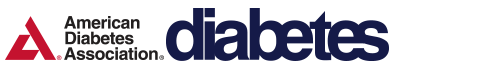 Adapted from Hart NJ, Powers AC (2018) Progress, challenges, and suggestions for using human islets to understand islet biology and human diabetes. Diabetologia https://doi.org/10.1007/s00125-018-4772-2. 
aIf you have used more than eight islet preparations, please complete additional forms as necessarybFor example, IIDP, ECIT, Alberta IsletCorecPlease specify the therapy/therapiesdTime of islet culture at the isolation centre, during shipment and at the receiving laboratoryePlease specify the test and the resultsManuscript DOI:  https://doi.org/10.2337/DB20-0245  (Example, https://doi.org/10.2337/db18-1234)Manuscript DOI:  https://doi.org/10.2337/DB20-0245  (Example, https://doi.org/10.2337/db18-1234)Title: Unbiased profiling of the human proinsulin biosynthetic interaction network reveals a role for peroxiredoxin 4 in proinsulin foldingTitle: Unbiased profiling of the human proinsulin biosynthetic interaction network reveals a role for peroxiredoxin 4 in proinsulin foldingAuthor list: Duc T. Tran, Anita Pottekat, Saiful A. Mir, Insook Jang, Salvatore Loguercio, Alexandre Rosa Campos, Kathleen M. Scully, Reyhaneh Lahmy, Ming Liu, Peter Arvan, William E. Balch, Randal J. Kaufman, Pamela Itkin-AnsariAuthor list: Duc T. Tran, Anita Pottekat, Saiful A. Mir, Insook Jang, Salvatore Loguercio, Alexandre Rosa Campos, Kathleen M. Scully, Reyhaneh Lahmy, Ming Liu, Peter Arvan, William E. Balch, Randal J. Kaufman, Pamela Itkin-AnsariCorresponding author: Pamela Itkin-AnsariEmail address: pitkin@sbpdiscovery.orgIslet preparation12345678aMANDATORY INFORMATIONMANDATORY INFORMATIONMANDATORY INFORMATIONMANDATORY INFORMATIONMANDATORY INFORMATIONMANDATORY INFORMATIONMANDATORY INFORMATIONMANDATORY INFORMATIONMANDATORY INFORMATIONUnique identifierHP-16020-01HP-16007-01HP-15338-01HP-15315-01HP-15259-01HP-15232-01HP-15157-01HP-19038-01Donor age (years)5756415137362755Donor sex (M/F)FFMFMFMMDonor BMI (kg/m2)23.123.124.621.025.424.618.328.1Donor HbA1c or other measure of blood glucose control5.0%5.4%5.4%5.3%5.5%4.8%5.8%5.0%Origin/source of isletsbProdo LabsProdo LabsProdo LabsProdo LabsProdo LabsProdo LabsProdo LabsProdo LabsIslet isolation centreProdo LabsProdo LabsProdo LabsProdo LabsProdo LabsProdo LabsProdo LabsProdo LabsDonor history of diabetes? Yes/NoIf Yes, complete the next two lines if this information is availableIf Yes, complete the next two lines if this information is availableIf Yes, complete the next two lines if this information is availableIf Yes, complete the next two lines if this information is availableIf Yes, complete the next two lines if this information is availableIf Yes, complete the next two lines if this information is availableIf Yes, complete the next two lines if this information is availableIf Yes, complete the next two lines if this information is availableIf Yes, complete the next two lines if this information is availableDiabetes duration (years)Glucose-lowering therapy at time of deathcRECOMMENDED INFORMATIONRECOMMENDED INFORMATIONRECOMMENDED INFORMATIONRECOMMENDED INFORMATIONRECOMMENDED INFORMATIONRECOMMENDED INFORMATIONRECOMMENDED INFORMATIONRECOMMENDED INFORMATIONRECOMMENDED INFORMATIONDonor cause of deathstrokestrokestrokestrokestrokestrokeHead traumastrokeWarm ischaemia time (h)Cold ischaemia time (h)Estimated purity (%)Estimated viability (%)Total culture time (h)dGlucose-stimulated insulin secretion or other functional measurementeHandpicked to purity? Yes/NoAdditional notes